КАРТАРЕАБИЛИТАЦИИФ.И.О.  	Дата рождения:		_УРОВНИ СФОРМИРОВАННОСТИ РЕЧЕВОГО РАЗВИТИЯ1 – высокий – полное выполнение и понимание предлагаемого материала, запас знаний соответствует возрастной норме0,75 – удовлетворительный - выполнение и понимание предлагаемого материала с ошибками, запас знаний и умений незначительно ниже возрастной нормы.0,5 – ниже удовлетворительного - выполнение и понимание предлагаемого материала со значительной помощью взрослого, запас знаний и умений ниже возрастной нормы.0,25 – низкий – выполнение и понимание предлагаемого материала затруднено, запас знаний и умений значительно ниже возрастной нормы– нулевой – отсутствие навыков и умений.РезультатыЗаключение: речевое развитие (соответствует/ниже возрастной нормы/выраженная задержка)Динамика: (отсутствие динамики/ слабоположительная / положительная)Рекомендации: рекомендуются  коррекционные занятия	раз(а) в неделю направленных на развитие артикуляционной моторики/ коррекцию звукопроизношения/ развитие фонематического восприятия/ развитие словарного запаса/ развитие связной речи/ развитие грамматического строя речи. Рекомендуется курс логопедического (зондового) массажа/ массаж тонкой моторики кистей рук.Ф.И.О. логопеда	подпись	«	»	20	годУРОВНИ СФОРМИРОВАННОСТИ ПСИХИЧЕСКОГО РАЗВИТИЯ– высокий – полное выполнение и понимание предлагаемого материала, запас знаний соответствует возрастной норме0,75 – удовлетворительный - выполнение и понимание предлагаемого материала с ошибками, запас знаний и умений незначительно ниже возрастной нормы.0,5 – ниже удовлетворительного - выполнение и понимание предлагаемого материала со значительной помощью взрослого, запас знаний и умений ниже возрастной нормы.0,25 - низкий - выполнение и понимание предлагаемого материала затруднено, запас знаний и умений значительно ниже возрастной нормы– нулевой – отсутствие навыков и умений.РезультатыЗаключение: психическое развитие (соответствует/ ниже возрастной нормы/выраженная задержка) динамика (отсутствие динамики/ слабоположительная / положительная)Рекомендации: рекомендуются коррекционные занятия	раз(а) в неделю:развитие мелкой моторики/ развитие познавательных процессов/ регуляция психо-эмоционального состояния/ развитие коммуникативных навыковФ.И.О. психолога	подпись	«	»	20	годУРОВНИ СФОРМИРОВАННОСТИ СЕНСОМОТОРНОГО РАЗВИТИЯ– высокий – полное выполнение и понимание предлагаемого материала, запас знаний соответствует возрастной норме0,75 – удовлетворительный - выполнение и понимание предлагаемого материала с ошибками, запас знаний и умений незначительно ниже возрастной нормы.0,5 – ниже удовлетворительного - выполнение и понимание предлагаемого материала со значительной помощью взрослого, запас знаний и умений ниже возрастной нормы.0,25 - низкий - выполнение и понимание предлагаемого материала затруднено, запас знаний и умений значительно ниже возрастной нормы– нулевой – отсутствие навыков и умений.РезультатыЗаключение: сенсомоторное развитие (соответствует/ ниже возрастной нормы/выраженная задержка) динамика (отсутствие динамики/ слабоположительная / положительная)Рекомендации: рекомендуются коррекционные занятия	раз(а) в неделю:Ф.И.О. социального педагогаподпись	«	_»	20	годУРОВНИ СФОРМИРОВАННОСТИ ФИЗИЧЕСКОГО РАЗВИТИЯ– высокий – полное выполнение и понимание предлагаемого материала, запас знаний соответствует возрастной норме0,75 – удовлетворительный - выполнение и понимание предлагаемого материала с ошибками, запас знаний и умений незначительно ниже возрастной нормы.0,5 – ниже удовлетворительного - выполнение и понимание предлагаемого материала со значительной помощью взрослого, запас знаний и умений ниже возрастной нормы.0,25 - низкий - выполнение и понимание предлагаемого материала затруднено, запас знаний и умений значительно ниже возрастной нормы– нулевой – отсутствие навыков и умений.РезультатыЗаключение:(отсутствие динамики/ слабоположительная / положительная)Рекомендации: рекомендуются коррекционные занятия	раз (а) в неделю: 	Ф.И.О. инструктора по АФК	подпись	«	»	20 годУРОВНИ СФОРМИРОВАННОСТИ навыков самообслуживания– высокий – полное выполнение и понимание предлагаемого материала, запас знаний соответствует возрастной норме0,75 – удовлетворительный - выполнение и понимание предлагаемого материала с ошибками, запас знаний и умений незначительно ниже возрастной нормы.0,5 – ниже удовлетворительного - выполнение и понимание предлагаемого материала со значительной помощью взрослого, запас знаний и умений ниже возрастной нормы.0,25 - низкий - выполнение и понимание предлагаемого материала затруднено, запас знаний и умений значительно ниже возрастной нормы0 – нулевой – отсутствие навыков и умений.РезультатыЗаключение: навыки самостоятельности (соответствует/ ниже возрастной нормы/выраженная задержка) динамика (отсутствие динамики/ слабоположительная / положительная)Рекомендации: рекомендуются коррекционные занятия	раз(а) в неделю:воспитание культурно-гигиенических навыков/ формирование социально-бытовых навыковФ.И.О. социального педагога	подпись	«	»	20	годЗаключение о выполнении индивидуальной программы реабилитацииПрограмма	реабилитации	в	ГАУ АО «Благовещенский КЦСОН» реализована с «	»			20	г. по «	»	20	г.Оценка	результатов	реализации	Программы	социально-медицинской, социально-педагогической и             социально-психологической реабилитации.ОЦЕНКА ЭФФЕКТИВНОСТИ ПРОВЕДЕННЫХ РЕАБИЛИТАЦИОННЫХ МЕРОПРИЯТИЙ ЗА ПЕРИОД С	ПО  	Заключение и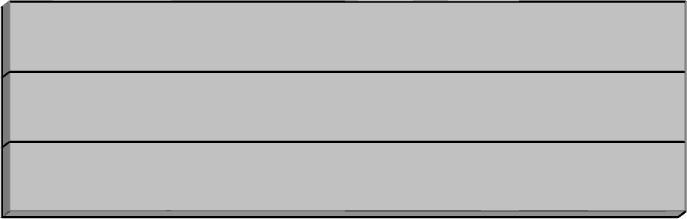 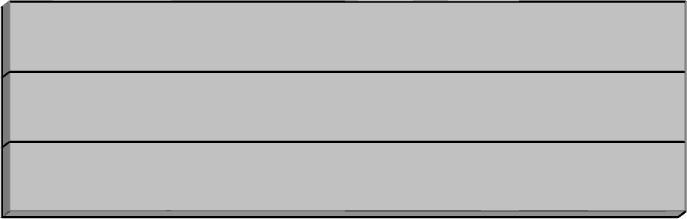 рекомендации:	_«_	»_	20	г№ п/пОсновные линии развитияОценка в баллах (нужное подчеркнуть)Оценка в баллах (нужное подчеркнуть)Оценка в баллах (нужное подчеркнуть)Оценка в баллах (нужное подчеркнуть)Оценка в баллах (нужное подчеркнуть)Оценка в баллах (нужное подчеркнуть)Оценка в баллах (нужное подчеркнуть)Оценка в баллах (нужное подчеркнуть)Оценка в баллах (нужное подчеркнуть)Оценка в баллах (нужное подчеркнуть)№ п/пОсновные линии развитиявходящаявходящаявходящаявходящаявходящаяитоговаяитоговаяитоговаяитоговаяитоговая№ п/пОсновные линии развитияДата «	»	20	гДата «	»	20	гДата «	»	20	гДата «	»	20	гДата «	»	20	гДата «	»	20	гДата «	»	20	гДата «	»	20	гДата «	»	20	гДата «	»	20	г№ п/пОсновные линии развития00,250,50,75100,250,50,7511Артикуляционная2Звукопроизношение3Фонематическое4Словарный запас5Связная речь6Грамматический стройОценка речевого развитияОценка речевого развитияВходящая диагностикаИтоговая диагностика-Анатомическое строение: без аномалий; укороченная подъязычная уздечка; прогения; прогнатия; макроглоссия; микроглоссия; зубной ряд не нарушен, нарушен; язык вялый, массивный; твёрдое нёбо-высокое, имеет готическую форму.-Артикуляционная моторика: основные движения языком, губами выполняет, не выполняет; тонус нормальный; активность движений достаточная; объём движений полный, не полный; снижена амплитуда движений языка; кончик языка малоактивный; не удерживает позу закрытого рта; отмечается повышенная саливация.Звукопроизношение: изолированно все звуки произносит правильно, имеются недостатки произношения звуков	, отсутствие; замена; искажение звуков, полиморфное нарушение звукопроизношения характера стертой формы дизартрии.-Фонематическое восприятие: фонематический слух в норме, недостаточно сформирован, отсутствует; владеет, не владеет фонематическим анализом и синтезом.-Словарный запас: объём словарного запаса соответствует возрасту, словарь ниже возрастной нормы; пассивный словарь превышает активный; пассивный словарь на уровне обиходно-бытового; активная речь отсутствует.-Связная речь: внятная, маловнятная; уровень речевого развития соответствует, не соответствует возрастной норме; неотчетливо произносит слова; оречевление затруднено; при ответах пользуется фразой несложной конструкции; речь отсутствует.-Грамматический строй речи: не сформирован, недостаточно сформирован, сформирован.-Анатомическое строение: без аномалий; укороченная подъязычная уздечка; прогения; прогнатия; макроглоссия; микроглоссия; зубной ряд не нарушен, нарушен; язык вялый, массивный; твёрдое нёбо-высокое, имеет готическую форму.-Артикуляционная моторика: основные движения языком, губами выполняет, не выполняет; тонус нормальный; активность движений достаточная; объём движений полный, не полный; снижена амплитуда движений языка; кончик языка малоактивный; не удерживает позу закрытого рта; отмечается повышенная саливация.Звукопроизношение: изолированно все звуки произносит правильно, имеются недостатки произношения звуков	, отсутствие; замена; искажение звуков, полиморфное нарушение звукопроизношения характера стертой формы дизартрии.-Фонематическое восприятие: фонематический слух в норме, недостаточно сформирован, отсутствует; владеет, не владеет фонематическим анализом и синтезом.-Словарный запас: объём словарного запаса соответствует возрасту, словарь ниже возрастной нормы; пассивный словарь превышает активный; пассивный словарь на уровне обиходно-бытового; активная речь отсутствует.-Связная речь: внятная, маловнятная; уровень речевого развития соответствует, не соответствует возрастной норме; неотчетливо произносит слова; оречевление затруднено; при ответах пользуется фразой несложной конструкции; речь отсутствует.-Грамматический строй речи: не сформирован, недостаточно сформирован, сформирован.№ п/пОсновные линии развитияОценка в баллахОценка в баллахОценка в баллахОценка в баллахОценка в баллахОценка в баллахОценка в баллахОценка в баллахОценка в баллахОценка в баллах№ п/пОсновные линии развитияДата  	Дата  	Дата  	Дата  	Дата  	Дата  	Дата  	Дата  	Дата  	Дата  	№ п/пОсновные линии развитиявходящая диагностикавходящая диагностикавходящая диагностикавходящая диагностикавходящая диагностикаитоговая диагностикаитоговая диагностикаитоговая диагностикаитоговая диагностикаитоговая диагностика№ п/пОсновные линии развития00,250,50,75100,250,50,7511Контакт2Внимание3Память4Восприятие5МышлениеОценка психическогоразвитияОценка психическогоразвитияВходящая диагностикаИтоговая диагностикаКонтакт (не вступает, не понимает обращенной речи, контакт формальный чисто внешний, легко и быстро устанавливает контакт);эмоциональный фон (стабильный/относительно стабильный/нестабильный);интерес к заданию (проявляет/ не проявляет);понимание инструкции (полное/частичное/не понимает);развитие мелкой моторики (соответствует возрасту/незначительные нарушения/значительные нарушения);Внимание (устойчивое, не устойчивое, низкая концентрация), способность (не способность) к длительному сосредоточению и переключению внимания.Преобладающий тип памяти (зрительная, слуховая, моторная, смешанная). Способность (не способность) к быстрому и точному запоминанию;Восприятие: характер перцептивных действий (целенаправленно обследует/делает попытки целенаправленно обследовать/совершает действия хаотично/не совершает обследовательских действий);Мышление наглядно-действенное, наглядно- образное, словесно-логическое (сформировано, не сформировано);Речь (отсутствие/ отдельные слоги, слова/ речь невнятная/ развитие не нарушено)Контакт (не вступает, не понимает обращенной речи, контакт формальный чисто внешний, легко и быстро устанавливает контакт);эмоциональный фон (стабильный/относительно стабильный/нестабильный);интерес к заданию (проявляет/не проявляет);понимание инструкции (полное/частичное/не понимает);развитие мелкой моторики (соответствует возрасту/незначительные нарушения/значительные нарушения);Внимание (устойчивое, не устойчивое, низкая концентрация), способность (не способность) к длительному сосредоточению и переключению внимания.Преобладающий тип памяти (зрительная, слуховая, моторная, смешанная). Способность (не способность) к быстрому и точному запоминанию;Восприятие: характер перцептивных действий (целенаправленно обследует/делает попытки целенаправленно обследовать/совершает действия хаотично/не совершает обследовательских действий);Мышление наглядно-действенное, наглядно- образное, словесно-логическое (сформировано, не сформировано);Речь (отсутствие/ отдельные слоги, слова/ речь невнятная/ развитие не нарушено)№ п/пОсновные линии развитияОценка в баллахОценка в баллахОценка в баллахОценка в баллахОценка в баллахОценка в баллахОценка в баллахОценка в баллахОценка в баллахОценка в баллах№ п/пОсновные линии развитияДата  	Дата  	Дата  	Дата  	Дата  	Дата  	Дата  	Дата  	Дата  	Дата  	№ п/пОсновные линии развитиявходящая диагностикавходящая диагностикавходящая диагностикавходящая диагностикавходящая диагностикаитоговая диагностикаитоговая диагностикаитоговая диагностикаитоговая диагностикаитоговая диагностика№ п/пОсновные линии развития00,250,50,75100,250,50,7511Мелкая моторика2Сенсорное развитие3Упражнения впрактической жизниОценка сенсомоторногоразвитияОценка сенсомоторногоразвитияВходящая диагностикаИтоговая диагностикаМелкая моторика: движения рук неточные (точные), недостаточно развита моторика мелких мышц рук, ведущая рука правая (левая), действие выполняет и правой и левой рукой, все движения выполняет (не выполняет) правильно (не правильно) (по образцу), пытается (не пытается) повторить любое предъявляемое действие, нарушение координации движений;Сенсорное развитие: знает основные цвета (не знает), называет (не называет), знает неосновные цвета (не знает), знает названия геометрических фигур (не знает) называет (не называет), знает названия геометрических тел (не знает); называет (не называет);Упражнения в практической жизни: упражнения в практической жизни не выполняет, упражнения в практической жизни выполняет с помощью педагога упражнения в практической жизни выполняет самостоятельно.Мелкая моторика: движения рук неточные (точные), недостаточно развита моторика мелких мышц рук, ведущая рука правая (левая), действие выполняет и правой и левой рукой, все движения выполняет (не выполняет) правильно (не правильно) (по образцу), пытается (не пытается) повторить любое предъявляемое действие, нарушение координации движений;Сенсорное развитие: знает основные цвета (не знает), называет (не называет), знает неосновные цвета (не знает), знает названия геометрических фигур (не знает) называет (не называет), знает названия геометрических тел (не знает); называет (не называет);Упражнения в практической жизни: упражнения в практической жизни не выполняет, упражнения в практической жизни выполняет с помощью педагога упражнения в практической жизни выполняет самостоятельно.№ п/пОсновные линии развитияОценка в баллах (нужное подчеркнуть)Оценка в баллах (нужное подчеркнуть)Оценка в баллах (нужное подчеркнуть)Оценка в баллах (нужное подчеркнуть)Оценка в баллах (нужное подчеркнуть)Оценка в баллах (нужное подчеркнуть)Оценка в баллах (нужное подчеркнуть)Оценка в баллах (нужное подчеркнуть)Оценка в баллах (нужное подчеркнуть)Оценка в баллах (нужное подчеркнуть)№ п/пОсновные линии развитиявходящаявходящаявходящаявходящаявходящаяитоговаяитоговаяитоговаяитоговаяитоговая№ п/пОсновные линии развитияДата «	»	20 гДата «	»	20 гДата «	»	20 гДата «	»	20 гДата «	»	20 гДата «	»	20 гДата «	»	20 гДата «	»	20 гДата «	»	20 гДата «	»	20 г№ п/пОсновные линии развития00,250,50,75100,250,50,7511Ходьба2Бег3Прыжки4Лазанье, ползанье5Метание6РавновесиеОценка речевого развитияОценка речевого развитияВходящая диагностикаИтоговая диагностикаХодьба	(ходит	самостоятельно,	с	опорой	на приспособление, с помощью взрослого, не ходит);Бег (темп быстрый, медленный, не бегает);Прыжки (отталкивается двумя ногами, отталкивается одной ногой, не прыгает);Лазанье (самостоятельно, с помощью взрослого, держится крепко, держится неуверенно, не лазает); Метание (левой рукой, правой рукой, обеими руками, попадает в цель, не попадает в цель, не метает); Равновесие (упражнение стойка на одной ноге удерживает, не удерживает).Ходьба	(ходит	самостоятельно,	с	опорой	на приспособление, с помощью взрослого, не ходит);Бег (темп быстрый, медленный, не бегает);Прыжки (отталкивается двумя ногами, отталкивается одной ногой, не прыгает);Лазанье (самостоятельно, с помощью взрослого, держится крепко, держится неуверенно, не лазает); Метание (левой рукой, правой рукой, обеими руками, попадает в цель, не попадает в цель, не метает); Равновесие (упражнение стойка на одной ноге удерживает, не удерживает).№ п/пОсновные линии развитияОценка в баллахОценка в баллахОценка в баллахОценка в баллахОценка в баллахОценка в баллахОценка в баллахОценка в баллахОценка в баллахОценка в баллах№ п/пОсновные линии развитияДата  	Дата  	Дата  	Дата  	Дата  	Дата  	Дата  	Дата  	Дата  	Дата  	№ п/пОсновные линии развитиявходящая диагностикавходящая диагностикавходящая диагностикавходящая диагностикавходящая диагностикаитоговая диагностикаитоговая диагностикаитоговая диагностикаитоговая диагностикаитоговая диагностика№ п/пОсновные линии развития00,250,50,75100,250,50,7511Способность осуществлятьконтролируемую экскренцию2Способностьосуществлять личную гигиену:3Способность одеваться иобуваться:4Способностьподключаться к приёму пищи и осуществлятьприём пищи:Оценка	сформированностинавыков самообслуживанияОценка	сформированностинавыков самообслуживанияВходящая диагностикаИтоговая диагностикаИспользует (не использует) предметы в соответствии с их функциональным назначением.Интерес к игровой деятельности проявляет (не проявляет), охотно (не охотно), включается в совместную игру, игрушки использует адекватно (не адекватно).Обязанности по самообслуживанию выполняет самостоятельно, по напоминанию, не выполняет. Умеет (не умеет) складывать свою одежду, умеет (не умеет) самостоятельно шнуровать ботинки, может (не может) самостоятельно одеваться, застегивать  пуговицы..Не умеет самостоятельно пользоваться вилкой, ножом и т.д. (самостоятельно пользуется вилкой).Использует (не использует) предметы в соответствии с их функциональным назначением.Интерес к игровой деятельности проявляет (не проявляет), охотно (не охотно), включается в совместную игру, игрушки использует адекватно (не адекватно).Обязанности по самообслуживанию выполняет самостоятельно, по напоминанию, не выполняет.Умеет (не умеет) складывать свою одежду, умеет (не умеет) самостоятельно шнуровать ботинки, может (не может) самостоятельно одеваться, застегивать пуговицы..Не умеет самостоятельно пользоваться вилкой, ножом и т.д. (самостоятельно пользуется вилкой).№ п/пУровень сформированностиПоказатель уровня сформированности основных процессовразвития ребенкаПоказатель уровня сформированности основных процессовразвития ребенкаОценка эффективности реабилитационных мероприятийОценка эффективности реабилитационных мероприятийОценка эффективности реабилитационных мероприятий№ п/пУровень сформированностиначало курсаокончание курсаФ.И. ребенка:Ф.И. ребенка:Ф.И. ребенка:№ п/пУровень сформированностиначало курсаокончание курсаКатегория (нужное отметить):Ребенок-инвалидКатегория (нужное отметить):Ребенок-инвалидКатегория (нужное отметить):Ребенок-инвалид№ п/пУровень сформированностиначало курсаокончание курсаРебенок, испытывающий трудности в социальной адаптации1психическое развитиеОценка:0 баллов – низкий уровень динамики 0,5 балла – средний уровень динамики 1 балл – высокий уровень динамики1,51входящая0,5итоговая01	2	3	4	5	6	7Оценка:0 баллов – низкий уровень динамики 0,5 балла – средний уровень динамики 1 балл – высокий уровень динамики1,51входящая0,5итоговая01	2	3	4	5	6	7Оценка:0 баллов – низкий уровень динамики 0,5 балла – средний уровень динамики 1 балл – высокий уровень динамики1,51входящая0,5итоговая01	2	3	4	5	6	72речевое развитиеОценка:0 баллов – низкий уровень динамики 0,5 балла – средний уровень динамики 1 балл – высокий уровень динамики1,51входящая0,5итоговая01	2	3	4	5	6	7Оценка:0 баллов – низкий уровень динамики 0,5 балла – средний уровень динамики 1 балл – высокий уровень динамики1,51входящая0,5итоговая01	2	3	4	5	6	7Оценка:0 баллов – низкий уровень динамики 0,5 балла – средний уровень динамики 1 балл – высокий уровень динамики1,51входящая0,5итоговая01	2	3	4	5	6	73сенсомоторное развитиеОценка:0 баллов – низкий уровень динамики 0,5 балла – средний уровень динамики 1 балл – высокий уровень динамики1,51входящая0,5итоговая01	2	3	4	5	6	7Оценка:0 баллов – низкий уровень динамики 0,5 балла – средний уровень динамики 1 балл – высокий уровень динамики1,51входящая0,5итоговая01	2	3	4	5	6	7Оценка:0 баллов – низкий уровень динамики 0,5 балла – средний уровень динамики 1 балл – высокий уровень динамики1,51входящая0,5итоговая01	2	3	4	5	6	74физическое развитиеОценка:0 баллов – низкий уровень динамики 0,5 балла – средний уровень динамики 1 балл – высокий уровень динамики1,51входящая0,5итоговая01	2	3	4	5	6	7Оценка:0 баллов – низкий уровень динамики 0,5 балла – средний уровень динамики 1 балл – высокий уровень динамики1,51входящая0,5итоговая01	2	3	4	5	6	7Оценка:0 баллов – низкий уровень динамики 0,5 балла – средний уровень динамики 1 балл – высокий уровень динамики1,51входящая0,5итоговая01	2	3	4	5	6	75музыкально-ритмическоеразвитиеОценка:0 баллов – низкий уровень динамики 0,5 балла – средний уровень динамики 1 балл – высокий уровень динамики1,51входящая0,5итоговая01	2	3	4	5	6	7Оценка:0 баллов – низкий уровень динамики 0,5 балла – средний уровень динамики 1 балл – высокий уровень динамики1,51входящая0,5итоговая01	2	3	4	5	6	7Оценка:0 баллов – низкий уровень динамики 0,5 балла – средний уровень динамики 1 балл – высокий уровень динамики1,51входящая0,5итоговая01	2	3	4	5	6	76навыки изодеятельностиОценка:0 баллов – низкий уровень динамики 0,5 балла – средний уровень динамики 1 балл – высокий уровень динамики1,51входящая0,5итоговая01	2	3	4	5	6	7Оценка:0 баллов – низкий уровень динамики 0,5 балла – средний уровень динамики 1 балл – высокий уровень динамики1,51входящая0,5итоговая01	2	3	4	5	6	7Оценка:0 баллов – низкий уровень динамики 0,5 балла – средний уровень динамики 1 балл – высокий уровень динамики1,51входящая0,5итоговая01	2	3	4	5	6	77навыки самостоятельностиОценка:0 баллов – низкий уровень динамики 0,5 балла – средний уровень динамики 1 балл – высокий уровень динамики1,51входящая0,5итоговая01	2	3	4	5	6	7Оценка:0 баллов – низкий уровень динамики 0,5 балла – средний уровень динамики 1 балл – высокий уровень динамики1,51входящая0,5итоговая01	2	3	4	5	6	7Оценка:0 баллов – низкий уровень динамики 0,5 балла – средний уровень динамики 1 балл – высокий уровень динамики1,51входящая0,5итоговая01	2	3	4	5	6	7Оценка эффективности реабилитацииОценка эффективности реабилитацииОценка:0 баллов – низкий уровень динамики 0,5 балла – средний уровень динамики 1 балл – высокий уровень динамики1,51входящая0,5итоговая01	2	3	4	5	6	7Оценка:0 баллов – низкий уровень динамики 0,5 балла – средний уровень динамики 1 балл – высокий уровень динамики1,51входящая0,5итоговая01	2	3	4	5	6	7Оценка:0 баллов – низкий уровень динамики 0,5 балла – средний уровень динамики 1 балл – высокий уровень динамики1,51входящая0,5итоговая01	2	3	4	5	6	7